КОДЕКС ЛИПЕЦКОЙ ОБЛАСТИОБ АДМИНИСТРАТИВНЫХ ПРАВОНАРУШЕНИЯХПринятЛипецким областнымСоветом депутатов8 июня 2017 годаРаздел I. ОБЩИЕ ПОЛОЖЕНИЯГлава 1. ОБЩИЕ ПОЛОЖЕНИЯСтатья 1.1. Предмет регулирования настоящего Кодекса1. Настоящий Кодекс устанавливает административную ответственность за нарушение законов и иных нормативных правовых актов Липецкой области (далее - области), нормативных правовых актов органов местного самоуправления муниципальных образований области (далее - органы местного самоуправления).2. Настоящий Кодекс определяет подведомственность дел об административных правонарушениях, перечень должностных лиц, уполномоченных рассматривать дела об административных правонарушениях, предусмотренных настоящим Кодексом, перечень должностных лиц, уполномоченных составлять протоколы об административных правонарушениях, предусмотренных настоящим Кодексом, перечень должностных лиц, уполномоченных составлять протоколы об административных правонарушениях в случаях, предусмотренных Кодексом Российской Федерации об административных правонарушениях.Статья 1.2. Законодательство области об административных правонарушенияхЗаконодательство области об административных правонарушениях основывается на Конституции Российской Федерации, Кодексе Российской Федерации об административных правонарушениях, Уставе Липецкой области Российской Федерации и состоит из настоящего Кодекса, законов и иных нормативных правовых актов области, нормативных правовых актов органов местного самоуправления.Статья 1.3. Виды административных наказанийНастоящий Кодекс предусматривает применение административных наказаний в виде предупреждения и административного штрафа.Статья 1.4. Порядок зачисления административных штрафовСуммы административных штрафов за административные правонарушения, предусмотренные настоящим Кодексом, подлежат зачислению в соответствующие бюджеты бюджетной системы Российской Федерации в соответствии с бюджетным законодательством Российской Федерации.Раздел II. ОСОБЕННАЯ ЧАСТЬГлава 2. АДМИНИСТРАТИВНАЯ ОТВЕТСТВЕННОСТЬ ЗА ПРАВОНАРУШЕНИЯ,ПОСЯГАЮЩИЕ НА ПРАВА ГРАЖДАНСтатья 2.1. Нарушение порядка предоставления государственных или муниципальных услуг1. Нарушение должностным лицом исполнительного органа государственной власти области, органа местного самоуправления, работником многофункционального центра предоставления государственных и муниципальных услуг (далее - многофункциональный центр), работником иной организации, осуществляющей в соответствии с действующим законодательством функции многофункционального центра, порядка предоставления государственной или муниципальной услуги, установленного административными регламентами, утвержденными исполнительными органами государственной власти области, органами местного самоуправления, за исключением случаев, если нормативное правовое регулирование отношений, возникающих в связи с предоставлением государственной или муниципальной услуги, осуществляется нормативными правовыми актами Российской Федерации, повлекшее непредоставление государственной или муниципальной услуги заявителю либо предоставление государственной или муниципальной услуги заявителю с нарушением установленных сроков, за исключением случаев, предусмотренных частью 2 настоящей статьи и статьей 2.4 настоящего Кодекса, если эти действия (бездействие) не содержат уголовно наказуемого деяния, -влечет наложение административного штрафа на должностных лиц исполнительных органов государственной власти области или органов местного самоуправления в размере от трех тысяч до пяти тысяч рублей; на работников многофункциональных центров, работников иных организаций, осуществляющих в соответствии с действующим законодательством функции многофункциональных центров, в размере от одной тысячи до одной тысячи пятисот рублей.2. Требование лицом, указанным в части 1 настоящей статьи, для предоставления государственных или муниципальных услуг документов и (или) платы, не предусмотренных административными регламентами, утвержденными исполнительными органами государственной власти области, органами местного самоуправления, за исключением случаев, предусмотренных статьей 2.4 настоящего Кодекса, если эти действия не содержат уголовно наказуемого деяния, -влечет наложение административного штрафа на должностных лиц исполнительных органов государственной власти области или органов местного самоуправления в размере от пяти тысяч до десяти тысяч рублей; на работников многофункциональных центров, работников иных организаций, осуществляющих в соответствии с действующим законодательством функции многофункциональных центров, в размере от одной тысячи пятисот до трех тысяч рублей.3. Повторное совершение административного правонарушения, предусмотренного частями 1, 2 настоящей статьи, -влечет наложение административного штрафа на должностных лиц исполнительных органов государственной власти области или органов местного самоуправления в размере от десяти тысяч до пятнадцати тысяч рублей; на работников многофункциональных центров, работников иных организаций, осуществляющих в соответствии с действующим законодательством функции многофункциональных центров, в размере от трех тысяч до пяти тысяч рублей.Статья 2.2. Нарушение порядка перемещения задержанных транспортных средств на специализированную стоянку и их хранения1. Нарушение лицом, исполняющим решение о задержании транспортного средства, требования об опечатывании конструктивно предусмотренных мест доступа в транспортное средство, -влечет наложение административного штрафа на граждан в размере от одной тысячи до трех тысяч рублей; на должностных лиц - от трех тысяч до пяти тысяч рублей; на юридических лиц - от десяти тысяч до двадцати тысяч рублей.2. Несоставление или составление с нарушением требований Закона Липецкой области от 9 июня 2012 года N 43-ОЗ "О порядке перемещения задержанных транспортных средств на специализированную стоянку, их хранения, оплаты расходов на перемещение и хранение, возврата транспортных средств" лицом, исполняющим решение о задержании транспортного средства, акта приема-передачи транспортного средства для хранения на специализированной стоянке и (или) листка выдачи к акту приема-передачи транспортного средства для хранения на специализированной стоянке, а равно нарушение сроков хранения указанных документов -влечет наложение административного штрафа на граждан в размере от пятисот до одной тысячи рублей; на должностных лиц - от одной тысячи до трех тысяч рублей; на юридических лиц - от трех тысяч до пяти тысяч рублей.3. Нарушение лицом, осуществляющим хранение задержанного транспортного средства на специализированной стоянке, требований Закона Липецкой области от 9 июня 2012 года N 43-ОЗ "О порядке перемещения задержанных транспортных средств на специализированную стоянку, их хранения, оплаты расходов на перемещение и хранение, возврата транспортных средств" по ведению журнала учета задержанных транспортных средств и (или) журнала учета посещений специализированной стоянки, а равно нарушение сроков хранения указанных журналов -влечет наложение административного штрафа на граждан в размере от пятисот до одной тысячи рублей; на должностных лиц - от одной тысячи до трех тысяч рублей; на юридических лиц - от трех тысяч до пяти тысяч рублей.4. Нарушение лицом, осуществляющим хранение задержанного транспортного средства на специализированной стоянке, установленного Законом Липецкой области от 9 июня 2012 года N 43-ОЗ "О порядке перемещения задержанных транспортных средств на специализированную стоянку, их хранения, оплаты расходов на перемещение и хранение, возврата транспортных средств" порядка хранения задержанных транспортных средств, за исключением случаев, предусмотренных частями 1, 2 и 3 настоящей статьи, -влечет наложение административного штрафа на граждан в размере от одной тысячи до трех тысяч рублей; на должностных лиц - от двух тысяч до пяти тысяч рублей; на юридических лиц - от десяти тысяч до двадцати тысяч рублей.5. Повторное совершение административного правонарушения, предусмотренного частями 1, 2, 3 настоящей статьи, -влечет наложение административного штрафа на граждан в размере от трех тысяч до пяти тысяч рублей; на должностных лиц - от пяти тысяч до десяти тысяч рублей; на юридических лиц - от двадцати тысяч до тридцати тысяч рублей.Статья 2.3. Нарушение порядка проведения опроса граждан1. Воспрепятствование участию граждан, а также принуждение их к участию или неучастию в опросе, проводимом в соответствии с Законом Липецкой области от 26 декабря 2016 года N 35-ОЗ "О порядке назначения и проведения опроса граждан в муниципальных образованиях Липецкой области" для выявления мнения населения при принятии решений органами местного самоуправления, должностными лицами местного самоуправления, органами государственной власти области -влечет наложение административного штрафа на граждан в размере от пятисот до одной тысячи рублей; на должностных лиц - от одной тысячи до двух тысяч рублей; на юридических лиц - от пяти тысяч до десяти тысяч рублей.2. Нарушение установленного Законом Липецкой области от 26 декабря 2016 года N 35-ОЗ "О порядке назначения и проведения опроса граждан в муниципальных образованиях Липецкой области" порядка проведения опроса граждан, повлекшее искажение его результатов, -влечет наложение административного штрафа на должностных лиц от пяти тысяч до десяти тысяч рублей; на юридических лиц - от десяти тысяч до двадцати тысяч рублей.Статья 2.4. Нарушение норм и правил в сфере предоставления жилых помещений муниципального жилищного фонда, жилищного фонда социального использования и специализированного жилищного фонда области1. Нарушение установленного Законом Липецкой области от 5 августа 2005 года N 208-ОЗ "О порядке признания граждан малоимущими в целях предоставления им по договорам социального найма жилых помещений муниципального жилищного фонда" порядка определения размера дохода, приходящегося на каждого члена семьи, и стоимости имущества, находящегося в собственности членов семьи и подлежащего налогообложению, в целях признания граждан малоимущими и предоставления им по договорам социального найма жилых помещений муниципального жилищного фонда -влечет наложение административного штрафа на должностных лиц от пятисот до пяти тысяч рублей.2. Нарушение установленного Законом Липецкой области от 5 августа 2005 года N 207-ОЗ "О порядке ведения органами местного самоуправления учета малоимущих граждан, нуждающихся в жилых помещениях, предоставляемых по договорам социального найма в муниципальном жилищном фонде" порядка учета граждан, нуждающихся в жилых помещениях, предоставляемых по договорам социального найма, -влечет наложение административного штрафа на должностных лиц от пятисот до пяти тысяч рублей.3. Нарушение установленного Законом Липецкой области от 6 июня 2007 года N 54-ОЗ "О порядке предоставления гражданам жилых помещений специализированного жилищного фонда Липецкой области" порядка предоставления гражданам жилых помещений специализированного жилищного фонда области -влечет наложение административного штрафа на должностных лиц от пятисот до пяти тысяч рублей.4. Нарушение сроков рассмотрения заявления о принятии на учет граждан, нуждающихся в предоставлении жилых помещений по договорам найма жилых помещений жилищного фонда социального использования, и прилагаемых к нему документов, установленных Законом Липецкой области от 11 ноября 2015 года N 451-ОЗ "О некоторых вопросах предоставления жилых помещений по договору найма жилых помещений жилищного фонда социального использования", -влечет наложение административного штрафа на должностных лиц от трех тысяч до пяти тысяч рублей.5. Принятие на учет, отказ в принятии на учет, снятие с учета граждан, нуждающихся в предоставлении жилых помещений по договорам найма жилых помещений жилищного фонда социального использования, по основаниям, не предусмотренным Законом Липецкой области от 11 ноября 2015 года N 451-ОЗ "О некоторых вопросах предоставления жилых помещений по договору найма жилых помещений жилищного фонда социального использования", -влечет наложение административного штрафа на должностных лиц от пятисот до пяти тысяч рублей.Глава 3. АДМИНИСТРАТИВНАЯ ОТВЕТСТВЕННОСТЬЗА ПРАВОНАРУШЕНИЯ, ПОСЯГАЮЩИЕ НА ИНСТИТУТЫ ВЛАСТИСтатья 3.1. Невыполнение законных требований депутата Липецкого областного Совета депутатов, депутата представительного органа муниципального образования1. Невыполнение должностными лицами органов государственной власти области, органов местного самоуправления, других органов или организаций, независимо от их организационно-правовых форм, полностью или частично финансируемых за счет средств областного бюджета, местного бюджета, либо имеющих льготы по уплате региональных и местных налогов и иных обязательных платежей, либо учредителями которых являются органы государственной власти области и (или) органы местного самоуправления, законных требований депутата Липецкого областного Совета депутатов, депутата представительного органа муниципального образования либо создание препятствий в осуществлении их деятельности -влечет наложение административного штрафа на должностных лиц в размере от двух тысяч до трех тысяч рублей.2. Несоблюдение должностными лицами, указанными в части 1 настоящей статьи, установленных сроков предоставления информации (документов, материалов, ответов на обращения, депутатские запросы) депутату Липецкого областного Совета депутатов, депутату представительного органа муниципального образования -влечет наложение административного штрафа на должностных лиц в размере от одной тысячи до двух тысяч рублей.Статья 3.2. Воспрепятствование законной деятельности Уполномоченного по правам человека в Липецкой области, Уполномоченного по правам ребенка в Липецкой области, Уполномоченного по защите прав предпринимателей в Липецкой области1. Вмешательство в деятельность Уполномоченного по правам человека в Липецкой области, Уполномоченного по правам ребенка в Липецкой области, Уполномоченного по защите прав предпринимателей в Липецкой области с целью повлиять на его решение -влечет наложение административного штрафа на граждан в размере от пятисот до одной тысячи рублей; на должностных лиц - от одной тысячи до двух тысяч рублей; на юридических лиц - от двух тысяч до трех тысяч рублей.2. Неисполнение должностными лицами законных требований Уполномоченного по правам человека в Липецкой области, Уполномоченного по правам ребенка в Липецкой области, Уполномоченного по защите прав предпринимателей в Липецкой области, а равно неисполнение должностными лицами обязанностей, установленных Законом Липецкой области от 27 августа 2001 года N 155-ОЗ "Об Уполномоченном по правам человека в Липецкой области", Законом Липецкой области от 18 августа 2011 года N 523-ОЗ "Об Уполномоченном по правам ребенка в Липецкой области", Законом Липецкой области от 5 июня 2014 года N 290-ОЗ "Об Уполномоченном по защите прав предпринимателей в Липецкой области", -влечет наложение административного штрафа на должностных лиц в размере от двух тысяч до трех тысяч рублей.3. Воспрепятствование деятельности Уполномоченного по правам человека в Липецкой области, Уполномоченного по правам ребенка в Липецкой области, Уполномоченного по защите прав предпринимателей в Липецкой области в иной форме -влечет наложение административного штрафа на граждан в размере от пятисот до одной тысячи рублей; на должностных лиц - от одной тысячи до двух тысяч рублей; на юридических лиц - от двух тысяч до трех тысяч рублей.Статья 3.3. Нарушение порядка использования официальных символов области и символов муниципальных образований области1. Нарушение установленного Законом Липецкой области от 21 июля 2003 года N 60-ОЗ "О гербе и флаге Липецкой области" порядка использования официальных символов области -влечет предупреждение или наложение административного штрафа на граждан в размере от пятисот до одной тысячи рублей; на должностных лиц - от одной тысячи до двух тысяч рублей; на юридических лиц - от двух тысяч до пяти тысяч рублей.2. Нарушение установленного нормативными правовыми актами органов местного самоуправления порядка использования официальных символов муниципальных образований области -влечет предупреждение или наложение административного штрафа на граждан в размере от пятисот до одной тысячи рублей; на должностных лиц - от одной тысячи до двух тысяч рублей; на юридических лиц - от двух тысяч до пяти тысяч рублей.Статья 3.4. Незаконное изготовление, использование (ношение) учрежденных Липецким областным Советом депутатов наград, нагрудных знаков к почетным званиям и атрибутов к ним1. Незаконное изготовление учрежденных Липецким областным Советом депутатов в соответствии с Уставом Липецкой области Российской Федерации наград, нагрудных знаков к почетным званиям и атрибутов к ним, а равно учреждение и изготовление наград, знаков к почетным званиям и атрибутов к ним, сходных до степени смешения с учрежденными Липецким областным Советом депутатов в соответствии с Уставом Липецкой области Российской Федерации наградами, нагрудными знаками к почетным званиям и атрибутами к ним -влечет наложение административного штрафа на граждан в размере от одной тысячи пятисот до двух тысяч рублей; на должностных лиц - от четырех тысяч до пяти тысяч рублей; на юридических лиц - от восьмидесяти тысяч до ста тысяч рублей.2. Незаконное использование (ношение) учрежденных Липецким областным Советом депутатов в соответствии с Уставом Липецкой области Российской Федерации наград, нагрудных знаков к почетным званиям и атрибутов к ним -влечет предупреждение или наложение административного штрафа на граждан в размере от одной тысячи до одной тысячи пятисот рублей.3. Повторное совершение административного правонарушения, предусмотренного частями 1, 2 настоящей статьи, -влечет наложение административного штрафа на граждан в размере от двух тысяч до трех тысяч рублей; на должностных лиц - от пяти тысяч до десяти тысяч рублей; на юридических лиц - от ста тысяч до ста пятидесяти тысяч рублей.Статья 3.5. Неисполнение или нарушение решения органа, сформированного в целях обеспечения координации деятельности по профилактике терроризма, а также по минимизации и ликвидации последствий его проявлений1. Неисполнение или нарушение решения органа, сформированного в области по решению Президента Российской Федерации в целях обеспечения координации деятельности территориальных органов федеральных органов исполнительной власти, органов исполнительной власти области и органов местного самоуправления по профилактике терроризма, а также по минимизации и ликвидации последствий его проявлений, принятого в пределах компетенции указанного органа, -влечет наложение административного штрафа на граждан в размере от трех тысяч до четырех тысяч рублей; на должностных лиц - от двадцати тысяч до тридцати тысяч рублей; на юридических лиц - от ста тысяч до ста пятидесяти тысяч рублей.2. Повторное совершение административного правонарушения, предусмотренного частью 1 настоящей статьи, -влечет наложение административного штрафа на граждан в размере пяти тысяч рублей; на должностных лиц - от сорока тысяч до пятидесяти тысяч рублей; на юридических лиц - от ста пятидесяти тысяч до двухсот тысяч рублей.Статья 3.6. Неисполнение акта о введении (продлении) ограничений на передвижение транспортных средств в населенных пунктах, местах отдыха и туризма, на особо охраняемых территориях в целях уменьшения выбросов загрязняющих веществ в атмосферный воздух(в ред. Закона Липецкой области от 06.03.2020 N 359-ОЗ)Неисполнение организациями, в ведении которых находятся автомобильные дороги, акта о введении (продлении) ограничения на передвижение транспортных средств в части даты начала и окончания введения ограничения на передвижение транспортных средств, либо границ вводимого ограничения, либо в части установки дорожных знаков или иных технических средств организации дорожного движения, которая необходима для обеспечения режима вводимого ограничения в границах вводимого ограничения на передвижение транспортных средств, -влечет наложение административного штрафа на должностных лиц в размере от десяти до тридцати тысяч рублей; на юридических лиц - от тридцати до семидесяти тысяч рублей.Статья 3.7. Неправомерный отказ в предоставлении сведений или уклонение от их предоставления по запросам органов государственной власти области, представительных органов и глав муниципальных образований областиНеправомерный отказ в предоставлении сведений (документов, материалов) или уклонение от их предоставления по запросам органов государственной власти области, представительных органов и глав муниципальных образований области, а равно предоставление по запросам заведомо неполной или ложной информации либо нарушение порядка и сроков предоставления информации, установленных нормативными правовыми актами области или органов местного самоуправления, если эти нарушения не подпадают под действие статьи 19.7 Кодекса Российской Федерации об административных правонарушениях, -влечет предупреждение или наложение административного штрафа на должностных лиц в размере от пятисот до одной тысячи рублей; на юридических лиц - от трех тысяч до пяти тысяч рублей.Глава 4. АДМИНИСТРАТИВНАЯ ОТВЕТСТВЕННОСТЬ ЗА ПРАВОНАРУШЕНИЯВ СФЕРЕ ОХРАНЫ ОКРУЖАЮЩЕЙ СРЕДЫ И ПРИРОДОПОЛЬЗОВАНИЯСтатья 4.1. Невыполнение требований в сфере охраны окружающей среды1. Непредставление по запросу исполнительного органа государственной власти области в сфере экологии и природных ресурсов сведений, необходимых для осуществления полномочий в сфере охраны окружающей среды, либо представление недостоверных сведений -влечет предупреждение или наложение административного штрафа на граждан в размере от ста до трехсот рублей; на должностных лиц - от трехсот до пятисот рублей; на юридических лиц - от трех тысяч до пяти тысяч рублей.2. Неизвещение исполнительного органа государственной власти области в сфере экологии и природных ресурсов об аварийной ситуации и предпринимаемых мерах для обеспечения экологической безопасности населения и сохранения окружающей среды не позднее 3 часов с момента возникновения аварийной ситуации -влечет предупреждение или наложение административного штрафа на граждан в размере от пятисот до одной тысячи рублей; на должностных лиц - от трех до шести тысяч рублей; на юридических лиц - от двадцати до восьмидесяти тысяч рублей.3 - 4. Утратили силу. - Закон Липецкой области от 27.12.2021 N 55-ОЗ.5 - 6. Утратили силу. - Закон Липецкой области от 29.10.2018 N 217-ОЗ.Статья 4.2. Уничтожение редких и находящихся под угрозой исчезновения видов животных или растений1. Действия (бездействие), которые могут привести к гибели редких и находящихся под угрозой исчезновения видов животных или растений, занесенных в Красную книгу Липецкой области, к сокращению их численности или нарушению среды обитания, -влекут наложение административного штрафа на граждан в размере от пятисот до одной тысячи пятисот рублей; на должностных лиц - от двух тысяч до трех тысяч рублей; на юридических лиц - от десяти тысяч до двадцати тысяч рублей.2. Уничтожение редких и находящихся под угрозой исчезновения видов животных или растений, занесенных в Красную книгу Липецкой области, а равно совершение действий (бездействия), которые повлекли сокращение их численности или нарушение среды обитания, -влечет наложение административного штрафа на граждан в размере от двух тысяч до двух тысяч пятисот рублей; на должностных лиц - от пятнадцати тысяч до двадцати тысяч рублей; на юридических лиц - от трехсот тысяч до пятисот тысяч рублей.Статья 4.3. Нарушение порядка использования общераспространенных полезных ископаемых и подземных вод, а также строительства подземных сооружений, установленного нормативным правовым актом области(в ред. Закона Липецкой области от 19.04.2022 N 89-ОЗ)1. Нарушение порядка использования общераспространенных полезных ископаемых и подземных вод, а также строительства подземных сооружений, установленного нормативным правовым актом области, выразившееся в ненаправлении собственниками земельных участков, землепользователями, землевладельцами и арендаторами земельных участков до начала использования общераспространенных полезных ископаемых и подземных вод, а также строительства подземных сооружений на глубину до пяти метров, запроса о наличии препятствий для такого использования в исполнительный орган государственной власти области в сфере экологии и природных ресурсов, -влечет наложение административного штрафа на граждан в размере от одной тысячи пятисот до двух тысяч рублей; на должностных лиц - от трех тысяч до четырех тысяч рублей; на юридических лиц - от тридцати тысяч до сорока тысяч рублей.2. Нарушение порядка использования общераспространенных полезных ископаемых и подземных вод, а также строительства подземных сооружений, установленного нормативным правовым актом области, выразившееся в использовании общераспространенных полезных ископаемых и подземных вод, а также строительстве подземных сооружений на глубину до пяти метров, при получении ответа исполнительного органа государственной власти области в сфере экологии и природных ресурсов о наличии препятствий для такого использования, -влечет наложение административного штрафа на граждан в размере от одной тысячи пятисот до двух тысяч рублей; на должностных лиц - от трех тысяч до четырех тысяч рублей; на юридических лиц - от тридцати тысяч до сорока тысяч рублей.Статья 4.4. Незаконная добыча (вылов) водных биологических ресурсовНезаконная добыча (вылов) промысловыми орудиями лова (сетями, сетными ловушками, неводами, бреднями) водных биологических ресурсов в прудах и обводненных карьерах, находящихся в областной или муниципальной собственности, охрана которых осуществляется исполнительными органами государственной власти области, если эти действия не содержат уголовно наказуемого деяния, -влечет наложение административного штрафа на граждан в размере от одной тысячи до трех тысяч рублей; на должностных лиц - от двух тысяч до пяти тысяч рублей; на юридических лиц - от двадцати тысяч до пятидесяти тысяч рублей.Глава 5. АДМИНИСТРАТИВНАЯ ОТВЕТСТВЕННОСТЬ ЗА ПРАВОНАРУШЕНИЯВ СФЕРЕ БЛАГОУСТРОЙСТВА, ДОРОЖНОГО ХОЗЯЙСТВАСтатья 5.1. Перемещение, снос, ненадлежащее содержание элементов благоустройстваПеремещение, снос, ненадлежащее содержание ограждений, скамей, контейнеров, урн, игрового и спортивного оборудования, иных элементов благоустройства -влечет предупреждение или наложение административного штрафа на граждан в размере от одной тысячи до четырех тысяч рублей; на должностных лиц - от пяти тысяч до десяти тысяч рублей; на юридических лиц - от двадцати тысяч до шестидесяти тысяч рублей.(в ред. Закона Липецкой области от 30.10.2017 N 125-ОЗ)Статья 5.2. Нарушение установленных органами местного самоуправления требований по содержанию и ремонту фасадов, отмосток, водостоков, навесных металлических конструкций, окон и витрин, вывесок, входных узлов, иных архитектурных элементов нежилых зданий, строений и сооруженийНарушение установленных органами местного самоуправления требований по содержанию и ремонту фасадов, отмосток, водостоков, навесных металлических конструкций, окон и витрин, вывесок, входных узлов, иных архитектурных элементов нежилых зданий, строений и сооружений -влечет предупреждение или наложение административного штрафа на граждан в размере от одной тысячи до четырех тысяч рублей; на должностных лиц - от пяти тысяч до десяти тысяч рублей; на юридических лиц - от двадцати тысяч до пятидесяти тысяч рублей.(в ред. Закона Липецкой области от 30.10.2017 N 125-ОЗ)Статья 5.3. Непринятие мер по очистке кровель, карнизов, водостоков, навесов (козырьков) от снега, наледи, сосулекНепринятие собственниками, иными законными владельцами нежилых зданий, строений и сооружений или уполномоченными ими лицами мер по очистке кровель, карнизов, водостоков, навесов (козырьков) от снега, наледи, сосулек -влечет предупреждение или наложение административного штрафа на граждан в размере от пятисот до трех тысяч рублей; на должностных лиц - от трех тысяч до десяти тысяч рублей; на юридических лиц - от десяти тысяч до пятидесяти тысяч рублей.Статья 5.4. Нарушение требований по содержанию и эксплуатации объектов (средств) наружного освещения населенных пунктовНарушение требований по содержанию и эксплуатации объектов (средств) наружного освещения населенных пунктов -влечет предупреждение или наложение административного штрафа на должностных лиц в размере от трех тысяч до десяти тысяч рублей; на юридических лиц - от десяти тысяч до пятидесяти тысяч рублей.Статья 5.5. Несанкционированное размещение информации на элементах благоустройстваРазмещение объявлений и иной информации, не являющейся рекламой, в неустановленных местах, а также самовольное нанесение рисунков и надписей на здания, строения, сооружения, в подъездах жилых зданий, на инженерные коммуникации, тротуары, дорожные и иные информационные знаки, другие элементы благоустройства -влечет предупреждение или наложение административного штрафа на граждан в размере от пятисот до трех тысяч рублей; на должностных лиц - от трех тысяч до десяти тысяч рублей; на юридических лиц - от десяти тысяч до пятидесяти тысяч рублей.Статья 5.6. Невыполнение работ по удалению самовольно размещенных объявлений и иной информации, надписей и изображений с внешних поверхностей элементов благоустройстваНевыполнение работ по удалению самовольно размещенных объявлений и иной информации, надписей и изображений с внешних поверхностей объектов (элементов) благоустройства -влечет предупреждение или наложение административного штрафа на граждан в размере от пятисот до трех тысяч рублей; на должностных лиц - от трех тысяч до десяти тысяч рублей; на юридических лиц - от десяти тысяч до пятидесяти тысяч рублей.Статья 5.7. Утратила силу. - Закон Липецкой области от 21.06.2021 N 550-ОЗСтатья 5.8. Установка шлагбаумов, цепей, столбов, бетонных блоков и плит, других сооружений, устройств и объектов, создающих препятствия или ограничения проходу (движению) пешеходов, и (или) стоянке, проезду автотранспорта, без согласования с органами местного самоуправленияУстановка шлагбаумов, цепей, столбов, бетонных блоков и плит, других сооружений, устройств и объектов, создающих препятствия или ограничения проходу (движению) пешеходов, и (или) стоянке, проезду автотранспорта, без согласования с органами местного самоуправления, если эти нарушения не подпадают под действие статей 7.1, 8.8 и 12.34 Кодекса Российской Федерации об административных правонарушениях, -влечет предупреждение или наложение административного штрафа на граждан в размере от пятисот до трех тысяч рублей; на должностных лиц - от трех тысяч до десяти тысяч рублей; на юридических лиц - от десяти тысяч до пятидесяти тысяч рублей.Статья 5.9. Хранение строительных материалов за пределами земельных участковХранение строительных материалов за пределами земельных участков, принадлежащих на праве собственности или ином праве гражданам и (или) юридическим лицам, вне установленных нормативными правовыми актами органов местного самоуправления специально отведенных мест или с нарушением условий, установленных нормативными правовыми актами органов местного самоуправления в сфере благоустройства, -влечет предупреждение или наложение административного штрафа на граждан в размере от пятисот до трех тысяч рублей; на должностных лиц - от трех тысяч до десяти тысяч рублей; на юридических лиц - от десяти тысяч до пятидесяти тысяч рублей.Статья 5.10. Размещение транспортных средств, самоходных машин и иной специальной техники, разукомплектованных транспортных средств, самоходных машин и иной специальной техники вне специально оборудованных мест1. Размещение транспортных средств, самоходных машин и иной специальной техники, разукомплектованных транспортных средств, самоходных машин и иной специальной техники вне специально обозначенных, обустроенных и оборудованных мест, на озелененных территориях общего и ограниченного пользования, на земельных участках, имеющих ограждения в виде бордюра и (или) иного искусственного ограждения, предназначенных для озеленения, и иных объектах благоустройства, нарушающее условия использования данных объектов, установленные нормативными правовыми актами органов местного самоуправления в сфере благоустройства (за исключением случаев осуществления работ по благоустройству), -влечет предупреждение или наложение административного штрафа на граждан в размере от пятисот до трех тысяч рублей; на должностных лиц - от трех тысяч до десяти тысяч рублей; на юридических лиц - от десяти тысяч до пятидесяти тысяч рублей.2. Размещение транспортных средств массой более 3,5 тонны, самоходных машин и иной специальной техники на территориях общего пользования, на объектах благоустройства вне специально обозначенных, обустроенных и оборудованных мест (за исключением случаев осуществления работ по благоустройству), если эти нарушения не подпадают под действие статей 12.19, 12.28 Кодекса Российской Федерации об административных правонарушениях, -влечет предупреждение или наложение административного штрафа на граждан в размере от пятисот до трех тысяч рублей; на должностных лиц - от трех тысяч до десяти тысяч рублей; на юридических лиц - от десяти тысяч до пятидесяти тысяч рублей.Статья 5.11. Осуществление действий (бездействия), препятствующих либо создающих помехи механизированной уборке дворовых территорий1. Осуществление действий (бездействия), в том числе размещение транспортных средств, самоходных машин и иной специальной техники, препятствующих либо создающих помехи механизированной уборке дворовых территорий специализированной организацией в целях благоустройства в периоды, установленные органами местного самоуправления, -влечет предупреждение или наложение административного штрафа на граждан в размере от пятисот до трех тысяч рублей; на должностных лиц - от трех тысяч до десяти тысяч рублей; на юридических лиц - от десяти тысяч до пятидесяти тысяч рублей.2. Осуществление действий (бездействия), в том числе размещение транспортных средств, самоходных машин и иной специальной техники, препятствующих либо создающих помехи деятельности специализированной организации по сбору и вывозу (транспортировке) с помощью транспортных средств отходов производства и потребления, бытового мусора и твердых коммунальных отходов из мест, предназначенных для их накопления (временного складирования) в контейнерах, мусоросборниках или на специально отведенных площадках, в целях дальнейших размещения и утилизации, если эти нарушения не подпадают под действие статьи 12.19 Кодекса Российской Федерации об административных правонарушениях, -влечет предупреждение или наложение административного штрафа на граждан в размере от пятисот до трех тысяч рублей; на должностных лиц - от трех тысяч до десяти тысяч рублей; на юридических лиц - от десяти тысяч до пятидесяти тысяч рублей.Статья 5.12. Загрязнение территорий общего пользованияЗагрязнение территорий общего пользования, объектов благоустройства, связанное с ремонтом и мойкой транспортных средств, самоходных машин и иной специальной техники, их деталей и агрегатов вне специально отведенных мест, если эти нарушения не подпадают под действие статей 6.3, 6.4 Кодекса Российской Федерации об административных правонарушениях, -влечет предупреждение или наложение административного штрафа на граждан в размере от пятисот до трех тысяч рублей; на должностных лиц - от трех тысяч до десяти тысяч рублей; на юридических лиц - от десяти тысяч до пятидесяти тысяч рублей.Статья 5.13. Нарушение установленных органами местного самоуправления требований при производстве земляных и (или) строительных работ в целях благоустройстваПроведение земляных и (или) строительных работ в целях благоустройства при отсутствии разрешения на проведение указанных работ, выданного в соответствии с нормативным правовым актом органов местного самоуправления, несвоевременное восстановление благоустройства территории после их завершения, непринятие мер по восстановлению дорожного покрытия, нарушенного в связи с производством земляных работ, а также несоблюдение требований к обустройству и содержанию строительных площадок и (или) площадок для проведения земляных работ, при проведении указанных работ, установленных нормативным правовым актом органов местного самоуправления в сфере благоустройства, если эти нарушения не подпадают под действие статей 7.1, 7.14, 7.17, 8.1, 8.7, 9.4, 11.21 Кодекса Российской Федерации об административных правонарушениях, -влечет предупреждение или наложение административного штрафа на граждан в размере от пятисот до трех тысяч рублей; на должностных лиц - от трех тысяч до десяти тысяч рублей; на юридических лиц - от десяти тысяч до пятидесяти тысяч рублей.Статья 5.14. Утратила силу. - Закон Липецкой области от 25.10.2022 N 215-ОЗ.Статья 5.15. Невнесение платы за пользование на платной основе парковками (парковочными местами)1. Невнесение установленной нормативными правовыми актами органов местного самоуправления платы за пользование на платной основе парковками (парковочными местами), расположенными на автомобильных дорогах общего пользования местного значения, -влечет наложение административного штрафа на граждан в размере от пятисот до одной тысячи рублей.2. Повторное совершение административного правонарушения, предусмотренного частью 1 настоящей статьи, -влечет наложение административного штрафа на граждан в размере от одной тысячи до двух тысяч пятисот рублей.Глава 6. АДМИНИСТРАТИВНАЯ ОТВЕТСТВЕННОСТЬ ЗА ПРАВОНАРУШЕНИЯВ СФЕРЕ ПОТРЕБИТЕЛЬСКОГО РЫНКА И УСЛУГСтатья 6.1. Размещение нестационарных торговых объектов с нарушением или вне схемы размещения нестационарных торговых объектовРазмещение нестационарных торговых объектов на земельных участках, в зданиях, строениях, сооружениях, находящихся в государственной или муниципальной собственности, с нарушением или вне схемы размещения нестационарных торговых объектов, утвержденных органами местного самоуправления, -влечет предупреждение или наложение административного штрафа на должностных лиц в размере от одной тысячи до десяти тысяч; на юридических лиц - от десяти тысяч до ста тысяч рублей.Статья 6.2. Осуществление деятельности по продаже товаров (выполнению работ, оказанию услуг) вне установленных мест1. Осуществление деятельности по продаже товаров (выполнению работ, оказанию услуг) вне розничных рынков, установленных планом организации розничных рынков на территории области, утвержденным администрацией области, а также вне мест, отведенных органами местного самоуправления, -влечет предупреждение или наложение административного штрафа на граждан в размере от одной тысячи до трех тысяч пятисот рублей.2. Повторное совершение административного правонарушения, предусмотренного частью 1 настоящей статьи, -влечет наложение административного штрафа на граждан в размере от трех тысяч пятисот до пяти тысяч рублей.Статья 6.3. Нарушение порядка заключения договора о предоставлении торгового места на розничном рынкеНарушение установленного постановлением администрации Липецкой области от 24 августа 2009 года N 304 "О регулировании отношений, связанных с организацией розничных рынков и организацией ярмарок на территории Липецкой области" порядка заключения договора о предоставлении торгового места на розничном рынке -влечет предупреждение или наложение административного штрафа на граждан в размере от одной тысячи до трех тысяч рублей; должностных лиц - от десяти до пятнадцати тысяч рублей; на юридических лиц - от сорока тысяч до пятидесяти тысяч рублей.Статья 6.4. Нарушение требований, предъявляемых к торговым местам на розничных рынкахНарушение установленных постановлением администрации Липецкой области от 24 августа 2009 года N 304 "О регулировании отношений, связанных с организацией розничных рынков и организацией ярмарок на территории Липецкой области" требований к торговым местам на розничном рынке -влечет предупреждение или наложение административного штрафа на граждан в размере от одной тысячи до трех тысяч рублей; на должностных лиц - от десяти тысяч до пятнадцати тысяч рублей; на юридических лиц - от сорока тысяч до пятидесяти тысяч рублей.Статья 6.5. Нарушение порядка организации ярмарок(в ред. Закона Липецкой области от 30.11.2020 N 464-ОЗ)1. Нарушение организатором ярмарки установленных нормативным правовым актом администрации Липецкой области требований к месту организации ярмарки, месту для продажи товаров (выполнения работ, оказания услуг) -влечет предупреждение или наложение административного штрафа на должностных лиц от десяти тысяч до пятнадцати тысяч рублей; на юридических лиц - от сорока тысяч до пятидесяти тысяч рублей.2. Предоставление организатором ярмарки мест для продажи товаров (выполнения работ, оказания услуг), не предусмотренных схемой размещения таких мест, а также без заключения договоров о предоставлении мест для продажи товаров (выполнения работ, оказания услуг) -влечет предупреждение или наложение административного штрафа на должностных лиц от десяти тысяч до пятнадцати тысяч рублей; на юридических лиц - от сорока тысяч до пятидесяти тысяч рублей.3. Невыполнение организатором ярмарки плана мероприятий по организации ярмарки и продажи товаров (выполнению работ, оказанию услуг) -влечет предупреждение или наложение административного штрафа на должностных лиц от десяти тысяч до пятнадцати тысяч рублей; на юридических лиц - от сорока тысяч до пятидесяти тысяч рублей.4. Непредставление или несвоевременное представление организатором ярмарки уведомления уполномоченным органам о месте и времени проведения ярмарки -влечет предупреждение или наложение административного штрафа на должностных лиц от десяти тысяч до пятнадцати тысяч рублей; на юридических лиц - от сорока тысяч до пятидесяти тысяч рублей.5. Организация ярмарки, не включенной в график проведения ярмарок, -влечет предупреждение или наложение административного штрафа на должностных лиц от десяти тысяч до пятнадцати тысяч рублей; на юридических лиц - от сорока тысяч до пятидесяти тысяч рублей.6. Повторное совершение административного правонарушения, предусмотренного частями 1 - 5 настоящей статьи, -влечет наложение административного штрафа на должностных лиц от сорока тысяч до пятидесяти тысяч рублей; на юридических лиц - от двухсот пятидесяти тысяч до пятисот тысяч рублей.Статья 6.6. Нарушение установленного органами местного самоуправления порядка организации стоянки автомототранспортных средствОтсутствие на территории стоянки автомототранспортных средств открытого типа твердого покрытия с нанесенной разметкой под автомототранспортные средства, стационарного ограждения, освещения в темное время суток -влечет предупреждение или наложение административного штрафа на должностных лиц в размере от одной тысячи до пяти тысяч рублей; на юридических лиц - от пяти тысяч до десяти тысяч рублей.Глава 7. АДМИНИСТРАТИВНАЯ ОТВЕТСТВЕННОСТЬЗА ПРАВОНАРУШЕНИЯ В СФЕРЕ ОХРАНЫ СОБСТВЕННОСТИСтатья 7.1. Нарушение порядка распоряжения объектами, находящимися в собственности области, муниципальной собственности, и использования объектов нежилого фонда1. Распоряжение объектами, находящимися в собственности области, с нарушением установленного Законом Липецкой области от 31 августа 2004 года N 122-ОЗ "О порядке управления и распоряжения государственной собственностью в Липецкой области" порядка -влечет наложение административного штрафа на должностных лиц в размере от четырех тысяч до пяти тысяч рублей; на юридических лиц - от двадцати тысяч до тридцати тысяч рублей.2. Использование объектов нежилого фонда, находящихся в собственности области, без необходимых для их использования надлежаще оформленных документов либо с нарушением установленных норм и правил эксплуатации и содержания объектов нежилого фонда -влечет наложение административного штрафа на граждан в размере от одной тысячи до одной тысячи пятисот рублей; на должностных лиц - от двух тысяч до трех тысяч рублей; на юридических лиц - от двадцати тысяч до тридцати тысяч рублей.3. Распоряжение объектами, находящимися в муниципальной собственности, с нарушением установленного нормативными правовыми актами органов местного самоуправления порядка -влечет наложение административного штрафа на должностных лиц в размере от четырех тысяч до пяти тысяч рублей; на юридических лиц - от двадцати тысяч до тридцати тысяч рублей.4. Использование объектов нежилого фонда, находящихся в муниципальной собственности, без необходимых для их использования надлежаще оформленных документов либо с нарушением установленных норм и правил эксплуатации и содержания объектов нежилого фонда -влечет наложение административного штрафа на граждан в размере от одной тысячи до одной тысячи пятисот рублей; на должностных лиц - от двух тысяч до трех тысяч рублей; на юридических лиц - от двадцати тысяч до тридцати тысяч рублей.Статья 7.2. Незаконное проникновение в подвалы, техподполья, на чердаки и в другие подсобные помещенияНезаконное проникновение в подвалы, техподполья, на чердаки и в другие подсобные помещения многоквартирного дома, если эти действия не содержат уголовно наказуемого деяния, -влечет наложение административного штрафа на граждан в размере от одной тысячи до трех тысяч рублей; на должностных лиц - от трех тысяч до пяти тысяч рублей; на юридических лиц - от пяти тысяч до десяти тысяч рублей.Глава 8. АДМИНИСТРАТИВНАЯ ОТВЕТСТВЕННОСТЬ ЗА ПРАВОНАРУШЕНИЯ,ПОСЯГАЮЩИЕ НА ЗДОРОВЬЕ ГРАЖДАН, ОБЩЕСТВЕННЫЙ ПОРЯДОКИ ОБЩЕСТВЕННУЮ БЕЗОПАСНОСТЬСтатья 8.1. Пользование водными объектами с нарушением установленных органами местного самоуправления ограничений1. Купание в реках и иных водоемах в период действия ограничений, установленных нормативными правовыми актами органов местного самоуправления, -влечет предупреждение или наложение административного штрафа на граждан в размере от пятисот до одной тысячи рублей.2. Выход (выезд) на лед в период действия ограничений, установленных нормативными правовыми актами органов местного самоуправления, -влечет предупреждение или наложение административного штрафа на граждан в размере от пятисот до одной тысячи рублей.Статья 8.2. Нарушение ограничений нахождения детей на объектах (на территориях, в помещениях), в местах, нахождение в которых может причинить вред здоровью детей, их физическому, интеллектуальному, психическому, духовному и нравственному развитию1. Нарушение установленного Законом Липецкой области от 22 августа 2007 года N 87-ОЗ "О профилактике безнадзорности и правонарушений несовершеннолетних в Липецкой области" ограничения нахождения ребенка, не достигшего восемнадцатилетнего возраста, на объектах (на территориях, в помещениях) юридических лиц или граждан, осуществляющих предпринимательскую деятельность без образования юридического лица, которые предназначены для реализации товаров только сексуального характера, в пивных ресторанах, винных барах, пивных барах, рюмочных, в других местах, которые предназначены для реализации только алкогольной продукции, а также в местах, установленных органами местного самоуправления, -влечет наложение административного штрафа на граждан в размере от пятисот до двух тысяч пятисот рублей; на должностных лиц - в размере от двух тысяч до пяти тысяч рублей; на юридических лиц - от десяти тысяч до двадцати тысяч рублей.2. Нарушение установленного Законом Липецкой области от 22 августа 2007 года N 87-ОЗ "О профилактике безнадзорности и правонарушений несовершеннолетних в Липецкой области" ограничения нахождения ребенка, не достигшего шестнадцатилетнего возраста, в ночное время с 22 до 6 часов местного времени, а в летнее время с 1 июня по 31 августа с 23 до 6 часов местного времени на объектах (на территориях, в помещениях) юридических лиц или граждан, осуществляющих предпринимательскую деятельность без образования юридического лица, которые предназначены для обеспечения доступа к сети "Интернет", а также для реализации услуг в сфере торговли и общественного питания (организациях или пунктах), для развлечений, досуга, где в установленном законом порядке предусмотрена розничная продажа алкогольной продукции, в том числе в игорных заведениях, ресторанах, кафе, барах, клубах, дискотеках и открытых танцевальных площадках, компьютерных салонах или клубах, а также в местах, установленных органами местного самоуправления, без сопровождения родителей (лиц, их заменяющих) или лиц, осуществляющих мероприятия с участием детей, -влечет наложение административного штрафа на граждан в размере от пятисот до двух тысяч пятисот рублей; на должностных лиц - в размере от двух тысяч до пяти тысяч рублей; на юридических лиц - от десяти тысяч до двадцати тысяч рублей.Примечание. Ответственность по настоящей статье не наступает в случае незамедлительного принятия юридическими лицами или гражданами, осуществляющими предпринимательскую деятельность без образования юридического лица, мер по уведомлению родителей (лиц, их заменяющих) или лиц, осуществляющих мероприятия с участием детей, и территориальных органов внутренних дел при обнаружении ребенка, не достигшего восемнадцатилетнего возраста, в местах, указанных в части 1 настоящей статьи, ребенка, не достигшего шестнадцатилетнего возраста, в местах, указанных в части 2 настоящей статьи, в порядке, предусмотренном частью 1 статьи 21.2 Закона Липецкой области от 22 августа 2007 года N 87-ОЗ "О профилактике безнадзорности и правонарушений несовершеннолетних в Липецкой области".Статья 8.3. Нарушение тишины и покоя граждан1. Нарушение тишины и покоя граждан в месте их жительства или пребывания на территории области в случаях, установленных Законом Липецкой области от 16 ноября 2016 года N 14-ОЗ "Об отдельных вопросах обеспечения тишины и покоя граждан на территории Липецкой области", -влечет предупреждение или наложение административного штрафа на граждан в размере от пятисот до одной тысячи рублей; на должностных лиц - от двух тысяч до пяти тысяч рублей; на юридических лиц - от трех тысяч до десяти тысяч рублей.2. Повторное совершение административного правонарушения, предусмотренного частью 1 настоящей статьи, -влечет наложение административного штрафа на граждан в размере от одной тысячи до двух тысяч рублей; на должностных лиц - от пяти тысяч до десяти тысяч рублей; на юридических лиц - от десяти тысяч до двадцати тысяч рублей.Статья 8.4. Нарушение требований общественной безопасности при содержании животных1. Выгул собак без присмотра, а равно выгул собак без поводка и (или) намордника (за исключением выгула собак карликовых пород и щенков до трехмесячного возраста, а также выгула собак в специально отведенных местах) -влечет предупреждение или наложение административного штрафа на граждан в размере от пятисот до двух тысяч рублей.2. Выгул собак на территории образовательных организаций, учреждений здравоохранения, детских и спортивных площадках -влечет предупреждение или наложение административного штрафа на граждан в размере от пятисот до трех тысяч рублей.3. Выгул собак лицами, находящимися в состоянии опьянения, -влечет наложение административного штрафа на граждан в размере от пятисот до пяти тысяч рублей.4. Допущение владельцами собак, родителями или иными законными представителями несовершеннолетних выгула собак (за исключением выгула собак карликовых пород и щенков до трехмесячного возраста) лицами, не достигшими четырнадцатилетнего возраста, без сопровождения взрослых -(в ред. Закона Липецкой области от 08.10.2020 N 441-ОЗ)влечет предупреждение или наложение административного штрафа на граждан в размере от пятисот до двух тысяч рублей.5. Оставление собак без присмотра в общественных местах -влечет наложение административного штрафа на граждан в размере от пятисот до пяти тысяч рублей.6. Отсутствие предупреждающей надписи о наличии собаки при входе на огражденный земельный участок, на котором осуществляется свободный выгул собаки, -влечет наложение административного штрафа на граждан в размере от пятисот до двух тысяч рублей.7. Выпас сельскохозяйственных животных на территории населенных пунктов вне специальных участков, определенных органами местного самоуправления, -влечет предупреждение или наложение административного штрафа на граждан в размере от пятисот до двух тысяч рублей.Статья 8.5. Нарушение порядка отлова и содержания безнадзорных животныхНарушение порядка отлова и содержания безнадзорных животных, установленного нормативными правовыми актами органов местного самоуправления в соответствии с Законом Липецкой области от 15 декабря 2015 года N 481-ОЗ "О наделении органов местного самоуправления отдельными государственными полномочиями по организации мероприятий при осуществлении деятельности по обращению с животными без владельцев", -(в ред. Закона Липецкой области от 08.10.2020 N 441-ОЗ)влечет наложение административного штрафа на граждан в размере от пятисот до одной тысячи рублей; на должностных лиц - от одной тысячи до двух тысяч рублей; на юридических лиц - от двух тысяч до десяти тысяч рублей.Статья 8.6. Неисполнение требований нормативного правового акта Липецкой области, принятого в целях предупреждения возникновения и развития чрезвычайных ситуаций(введена Законом Липецкой области от 17.04.2020 N 367-ОЗ)Неисполнение требований нормативного правового акта Липецкой области, принятого в соответствии с Федеральным законом от 21 декабря 1994 года 68-ФЗ "О защите населения и территорий от чрезвычайных ситуаций природного и техногенного характера" в целях предупреждения возникновения и развития чрезвычайных ситуаций, если эти действия (бездействие) не содержат уголовно наказуемого деяния или не влекут административной ответственности в соответствии с Кодексом Российской Федерации об административных правонарушениях, -влечет предупреждение или наложение административного штрафа на граждан в размере от одной тысячи до пяти тысяч рублей; на должностных лиц - от десяти тысяч до пятидесяти тысяч рублей; на лиц, осуществляющих предпринимательскую деятельность без образования юридического лица, - от тридцати тысяч до пятидесяти тысяч рублей; на юридических лиц - от ста тысяч до трехсот тысяч рублей.Глава 9. АДМИНИСТРАТИВНАЯ ОТВЕТСТВЕННОСТЬЗА ПРАВОНАРУШЕНИЯ В СФЕРЕ ТРАНСПОРТАСтатья 9.1. Нарушение перевозчиком требований к юридическим лицам, индивидуальным предпринимателям, участникам договора простого товарищества, осуществляющим регулярные перевозки по нерегулируемым тарифам(в ред. Закона Липецкой области от 14.07.2021 N 567-ОЗ)1. Нарушение перевозчиком установленных постановлением администрации Липецкой области от 19 января 2017 года N 22 "Об установлении требований к осуществлению регулярных перевозок по нерегулируемым тарифам по межмуниципальным маршрутам регулярных перевозок Липецкой области" требований к юридическим лицам, индивидуальным предпринимателям, участникам договора простого товарищества, осуществляющим регулярные перевозки по нерегулируемым тарифам по межмуниципальным маршрутам регулярных перевозок -(в ред. Закона Липецкой области от 14.07.2021 N 567-ОЗ)влечет наложение административного штрафа на должностных лиц - от пяти тысяч до десяти тысяч рублей; на юридических лиц - от десяти тысяч до тридцати тысяч рублей.(в ред. Закона Липецкой области от 14.07.2021 N 567-ОЗ)2. Нарушение перевозчиком установленных нормативными правовыми актами органов местного самоуправления требований к юридическим лицам, индивидуальным предпринимателям, участникам договора простого товарищества, осуществляющим регулярные перевозки по нерегулируемым тарифам по муниципальным маршрутам регулярных перевозок -(в ред. Закона Липецкой области от 14.07.2021 N 567-ОЗ)влечет наложение административного штрафа на должностных лиц - от пяти тысяч до десяти тысяч рублей; на юридических лиц - от десяти тысяч до тридцати тысяч рублей.(в ред. Закона Липецкой области от 14.07.2021 N 567-ОЗ)Глава 10. АДМИНИСТРАТИВНАЯ ОТВЕТСТВЕННОСТЬ ЗА ПРАВОНАРУШЕНИЯВ СФЕРЕ ПОГРЕБЕНИЯ И ПОХОРОННОГО ДЕЛАСтатья 10.1. Несоблюдение порядка деятельности общественных кладбищ1. Несоблюдение установленных нормативными правовыми актами органов местного самоуправления в сфере погребения и похоронного дела требований к планировке и содержанию территории общественных кладбищ -влечет наложение административного штрафа на граждан в размере от двух тысяч до трех тысяч рублей; на должностных лиц - от десяти тысяч до пятнадцати тысяч рублей; на юридических лиц - от двадцати пяти тысяч до тридцати тысяч рублей.2. Несоблюдение установленных нормативными правовыми актами органов местного самоуправления в сфере погребения и похоронного дела требований к регистрации и учету захоронений (погребению) на общественных кладбищах -влечет наложение административного штрафа на граждан в размере от двух тысяч до трех тысяч рублей; на должностных лиц - от десяти тысяч до пятнадцати тысяч рублей; на юридических лиц - от двадцати пяти тысяч до тридцати тысяч рублей.3. Несоблюдение установленных нормативными правовыми актами органов местного самоуправления в сфере погребения и похоронного дела требований к порядку захоронения (погребения) на общественных кладбищах -влечет наложение административного штрафа на граждан в размере от трех тысяч до пяти тысяч рублей; на должностных лиц - от двадцати тысяч до двадцати пяти тысяч рублей; на юридических лиц - от пятидесяти тысяч до семидесяти тысяч рублей.Раздел III. ПОДВЕДОМСТВЕННОСТЬ ДЕЛОБ АДМИНИСТРАТИВНЫХ ПРАВОНАРУШЕНИЯХГлава 11. ОСНОВНЫЕ ПОЛОЖЕНИЯСтатья 11.1. Судьи и органы, уполномоченные рассматривать дела об административных правонарушениях1. Дела об административных правонарушениях, предусмотренных настоящим Кодексом, рассматриваются в пределах компетенции, установленной главой 12 настоящего Кодекса:1) мировыми судьями;2) комиссиями по делам несовершеннолетних и защите их прав;3) исполнительными органами государственной власти области;4) административными комиссиями.2. Правовые основы образования и деятельности административных комиссий устанавливаются законом области в соответствии с федеральным законодательством.Статья 11.2. Полномочия должностных лиц1. Дела об административных правонарушениях, предусмотренных настоящим Кодексом, рассматривают в пределах своих полномочий должностные лица, указанные в статье 12.3 настоящего Кодекса, от имени органов, указанных в пункте 3 части 1 статьи 11.1 настоящего Кодекса.2. Должностные лица, уполномоченные рассматривать дела об административных правонарушениях, обладают этими полномочиями в полном объеме, если статьей 12.3 настоящего Кодекса не установлено иное.Глава 12. СУДЬИ, ОРГАНЫ, ДОЛЖНОСТНЫЕ ЛИЦА, УПОЛНОМОЧЕННЫЕРАССМАТРИВАТЬ ДЕЛА ОБ АДМИНИСТРАТИВНЫХ ПРАВОНАРУШЕНИЯХСтатья 12.1. Мировые судьиМировые судьи рассматривают дела об административных правонарушениях, предусмотренных статьями 2.1, 2.4, 3.1 - 3.5, 3.7, 6.5 (в части нарушения порядка организации ярмарок, организатором которых является исполнительный орган государственной власти области в сфере потребительского рынка) настоящего Кодекса.(в ред. Закона Липецкой области от 30.11.2020 N 464-ОЗ)Статья 12.2. Комиссии по делам несовершеннолетних и защите их правКомиссии по делам несовершеннолетних и защите их прав рассматривают дела об административных правонарушениях, совершенных несовершеннолетними.Статья 12.3. Исполнительные органы государственной власти области1. Дела об административных правонарушениях, предусмотренных статьями 3.6, 4.1 - 4.3, 5.1, 5.10, 5.12 настоящего Кодекса, рассматривает управление экологии и природных ресурсов области.(в ред. Законов Липецкой области от 16.02.2021 N 505-ОЗ, от 21.06.2021 N 550-ОЗ)2. Дела об административных правонарушениях, предусмотренных статьями 4.2, 4.4 настоящего Кодекса, рассматривает управление по охране, использованию объектов животного мира и водных биоресурсов области.3. Дела об административных правонарушениях, предусмотренных статьями 5.1 - 5.3, 5.5 - 5.6 настоящего Кодекса, рассматривает государственная жилищная инспекция области.(в ред. Закона Липецкой области от 21.06.2021 N 550-ОЗ)4. Дела об административных правонарушениях, предусмотренных статьей 7.1 (в части объектов собственности области) настоящего Кодекса, рассматривает управление имущественных и земельных отношений области.5. Дела об административных правонарушениях, предусмотренных статьями 6.2 - 6.5 (в части нарушения порядка организации ярмарок, организаторами которых являются органы местного самоуправления муниципальных районов (городских округов) области, юридические лица и индивидуальные предприниматели) настоящего Кодекса, рассматривает управление потребительского рынка и ценовой политики области.(в ред. Законов Липецкой области от 25.12.2017 N 147-ОЗ, от 30.11.2020 N 464-ОЗ)6. Дела об административных правонарушениях, предусмотренных статьей 2.2, частью 1 статьи 9.1 настоящего Кодекса, рассматривает управление дорог и транспорта области.(в ред. Закона Липецкой области от 04.05.2018 N 171-ОЗ)7. От имени органов, указанных в частях 1 - 6 настоящей статьи, дела об административных правонарушениях рассматривают руководители данных органов и их заместители. От имени управления экологии и природных ресурсов области дела об административных правонарушениях в отношении граждан рассматривают также государственные инспекторы в области охраны окружающей природной среды отдела государственного надзора управления экологии и природных ресурсов области. От имени управления дорог и транспорта области дела об административных правонарушениях рассматривают также начальники отделов управления дорог и транспорта области.Статья 12.4. Административные комиссииАдминистративные комиссии рассматривают дела об административных правонарушениях, предусмотренных статьями 2.3, 4.1, 4.2, 5.1 - 5.13, 5.15, 6.1, 6.2, 6.6, статьей 7.1 (в части объектов муниципальной собственности), статьями 7.2, 8.1 - 8.6, частью 2 статьи 9.1, статьей 10.1 настоящего Кодекса.(в ред. Законов Липецкой области от 04.05.2018 N 171-ОЗ, от 17.04.2020 N 367-ОЗ, от 25.10.2022 N 215-ОЗ)Раздел IV. ПРОИЗВОДСТВО ПО ДЕЛАМ ОБ АДМИНИСТРАТИВНЫХПРАВОНАРУШЕНИЯХ. ИСПОЛНЕНИЕ ПОСТАНОВЛЕНИЙ О НАЗНАЧЕНИИАДМИНИСТРАТИВНЫХ НАКАЗАНИЙГлава 13. ВОЗБУЖДЕНИЕ ДЕЛАОБ АДМИНИСТРАТИВНОМ ПРАВОНАРУШЕНИИСтатья 13.1. Протокол об административном правонарушении1. О совершении административного правонарушения составляется протокол в соответствии с требованиями Кодекса Российской Федерации об административных правонарушениях.2. В случаях, предусмотренных Кодексом Российской Федерации об административных правонарушениях, протокол об административном правонарушении не составляется.Статья 13.2. Должностные лица, уполномоченные составлять протоколы об административных правонарушениях1. Протоколы об административных правонарушениях, предусмотренных настоящим Кодексом, составляются должностными лицами органов, уполномоченных рассматривать дела об административных правонарушениях в соответствии с главой 12 настоящего Кодекса, в пределах установленной компетенции.(в ред. Законов Липецкой области от 20.12.2019 N 333-ОЗ, от 04.09.2020 N 432-ОЗ, от 21.06.2021 N 551-ОЗ, от 02.09.2021 N 584-ОЗ)2. Помимо случаев, предусмотренных частью 1 настоящей статьи, протоколы об административных правонарушениях вправе составлять:1) члены административной комиссии - по делам об административных правонарушениях, предусмотренных статьями 2.3, 2.4, 3.3, 4.1, 4.2, 5.1 - 5.13, 5.15, 6.1, 6.2, 6.6, статьей 7.1 (в части объектов муниципальной собственности), статьями 7.2, 8.1 - 8.6, частью 2 статьи 9.1, статьей 10.1 настоящего Кодекса;(в ред. Законов Липецкой области от 02.09.2021 N 584-ОЗ, от 25.10.2022 N 215-ОЗ)2) члены комиссии по делам несовершеннолетних и защите их прав - по всем делам об административных правонарушениях, совершенных несовершеннолетними;3) должностные лица указанных в частях 1 - 7 статьи 12.3 настоящего Кодекса исполнительных органов государственной власти области, уполномоченные руководителями данных органов, - по делам об административных правонарушениях, предусмотренных статьями 2.2, 4.1, 4.2, 4.3, 5.1 - 5.13, 6.2 - 6.5 (в части нарушения порядка организации ярмарок, организаторами которых являются органы местного самоуправления муниципальных районов (городских округов) области, юридические лица и индивидуальные предприниматели), статьей 7.1 (в части объектов собственности области), частью 1 статьи 9.1 настоящего Кодекса, в пределах установленной для данных органов компетенции;(в ред. Законов Липецкой области от 30.10.2017 N 125-ОЗ, от 04.05.2018 N 171-ОЗ, от 30.11.2020 N 464-ОЗ)4) должностные лица органов местного самоуправления, уполномоченные руководителями данных органов, - об административных правонарушениях, предусмотренных статьей 3.3, статьей 3.7 (в части запросов глав муниципальных образований области, а также нарушения установленных нормативными правовыми актами органов местного самоуправления порядка и сроков предоставления информации главам муниципальных образований области), статьями 4.1, 4.2, 5.1 - 5.13, 5.15, 6.1, 6.2, 6.6, статьей 7.1 (в части объектов муниципальной собственности), статьями 8.1, 8.2, 8.4 - 8.6, частью 2 статьи 9.1, статьей 10.1 настоящего Кодекса;(в ред. Законов Липецкой области от 04.05.2018 N 171-ОЗ, от 20.12.2019 N 333-ОЗ, от 17.04.2020 N 367-ОЗ, от 04.09.2020 N 432-ОЗ, от 21.06.2021 N 551-ОЗ, от 25.10.2022 N 215-ОЗ)5) начальники отделов и главные специалисты управления по охране, использованию объектов животного мира и водных биологических ресурсов области, а также руководители, охотоведы, главные специалисты, специалисты государственного учреждения, уполномоченного администрацией области в сфере охраны, использования объектов животного мира и водных биологических ресурсов, - об административных правонарушениях, предусмотренных статьями 4.2, 4.4 настоящего Кодекса;6) должностные лица исполнительных органов государственной власти области - по делам об административных правонарушениях, предусмотренных статьей 3.7 (в части запросов исполнительных органов государственной власти области, а также нарушения установленных нормативными правовыми актами области порядка и сроков предоставления информации исполнительным органам государственной власти области) настоящего Кодекса;7) должностные лица управления экологии и природных ресурсов области, уполномоченные руководителем управления экологии и природных ресурсов области, - об административных правонарушениях, предусмотренных статьями 3.6, 5.1 настоящего Кодекса;(п. 7 в ред. Закона Липецкой области от 16.02.2021 N 505-ОЗ)8) должностные лица, уполномоченные главой администрации области, - об административных правонарушениях, предусмотренных статьей 2.1 (в части нарушения порядка предоставления государственных услуг), частью 1 статьи 3.3, статьями 3.4, 3.5, 6.5 (в части нарушения порядка организации ярмарок, организатором которых является исполнительный орган государственной власти области в сфере потребительского рынка) настоящего Кодекса;должностные лица, уполномоченные руководителями исполнительных органов государственной власти области, - об административных правонарушениях, предусмотренных статьей 2.1 (в части нарушения порядка предоставления муниципальных услуг), частью 2 статьи 3.3 настоящего Кодекса;(п. 8 в ред. Закона Липецкой области от 30.11.2020 N 464-ОЗ)9) должностные лица Липецкого областного Совета депутатов - об административных правонарушениях, предусмотренных статьей 3.1 (в части невыполнения законных требований депутата Липецкого областного Совета депутатов), статьей 3.7 (в части запросов Липецкого областного Совета депутатов, а также нарушения установленных нормативными правовыми актами области порядка и сроков предоставления информации Липецкому областному Совету депутатов) настоящего Кодекса;10) должностные лица представительного органа муниципального образования - об административных правонарушениях, предусмотренных статьей 3.1 (в части невыполнения законных требований депутата представительного органа муниципального образования области), статьей 3.7 (в части запросов представительных органов муниципальных образований области, а также нарушения установленных нормативными правовыми актами органов местного самоуправления порядка и сроков предоставления информации представительным органам муниципальных образований области) настоящего Кодекса;11) Уполномоченный по правам человека в Липецкой области, Уполномоченный по правам ребенка в Липецкой области, Уполномоченный по защите прав предпринимателей в Липецкой области - об административных правонарушениях, предусмотренных статьей 3.2 настоящего Кодекса;12) утратил силу. - Закон Липецкой области от 21.06.2021 N 551-ОЗ.3. В случае заключения соглашения между федеральным органом исполнительной власти, осуществляющим функции по выработке и реализации государственной политики и нормативно-правовому регулированию в сфере внутренних дел, и администрацией области о передаче осуществления части полномочий протоколы об административных правонарушениях, предусмотренных частью 2 статьи 8.2, статьей 8.3 настоящего Кодекса, составляют должностные лица органов внутренних дел (полиции).(в ред. Законов Липецкой области от 04.09.2020 N 432-ОЗ, от 21.06.2021 N 551-ОЗ)Статья 13.3. Составление протоколов об административных правонарушениях, предусмотренных Кодексом Российской Федерации об административных правонарушениях1. Протоколы об административных правонарушениях, предусмотренных частью 1 статьи 19.4, статьей 19.4.1, частями 1 и 20.1 статьи 19.5, статьей 19.7 Кодекса Российской Федерации об административных правонарушениях, вправе составлять следующие должностные лица исполнительных органов государственной власти области, уполномоченные на осуществление регионального государственного контроля (надзора), государственного финансового контроля и (или) переданных им полномочий в области федерального государственного надзора:(в ред. Закона Липецкой области от 04.05.2018 N 171-ОЗ)1) руководители соответствующих исполнительных органов государственной власти области, их заместители;2) руководители структурных подразделений соответствующих исполнительных органов государственной власти области, их заместители;3) иные должностные лица соответствующих исполнительных органов государственной власти области, в должностные обязанности которых входит осуществление регионального государственного контроля (надзора), государственного финансового контроля и (или) переданных им полномочий в области федерального государственного надзора.1.1. Протоколы об административных правонарушениях, предусмотренных частями 3 и 4 статьи 14.1 и частями 2 и 3 статьи 19.20 Кодекса Российской Федерации об административных правонарушениях, вправе составлять следующие должностные лица исполнительных органов государственной власти области, уполномоченные на осуществление лицензирования отдельных видов деятельности:1) руководители соответствующих исполнительных органов государственной власти области, их заместители;2) руководители структурных подразделений соответствующих исполнительных органов государственной власти области, их заместители;3) иные должностные лица соответствующих исполнительных органов государственной власти области, в должностные обязанности которых входит осуществление лицензирования отдельных видов деятельности.(часть 1.1 введена Законом Липецкой области от 04.05.2018 N 171-ОЗ)2. Протоколы об административных правонарушениях, предусмотренных частью 1 статьи 19.4, статьей 19.4.1, частями 1, 31, 32 статьи 19.5, статьей 19.7 Кодекса Российской Федерации об административных правонарушениях, вправе составлять следующие должностные лица органов местного самоуправления, в должностные обязанности которых входит осуществление муниципального контроля:(в ред. Закона Липецкой области от 04.05.2018 N 171-ОЗ)1) главы муниципальных образований, возглавляющие местные администрации;2) руководители структурных подразделений местных администраций и их заместители;3) руководители иных органов местного самоуправления и их заместители, а также руководители структурных подразделений иных органов местного самоуправления и их заместители;4) иные должностные лица органов местного самоуправления при осуществлении возложенных на них функций муниципального контроля.3. Протоколы об административных правонарушениях, предусмотренных статьями 5.21, 7.32.6, 15.1, 15.14 - 15.15.16, частью 1 статьи 19.4, статьей 19.4.1, частями 20 и 20.1 статьи 19.5, статьями 19.6 и 19.7 Кодекса Российской Федерации об административных правонарушениях, вправе составлять следующие должностные лица органов местного самоуправления, в должностные обязанности которых входит осуществление муниципального финансового контроля:(в ред. Законов Липецкой области от 04.05.2018 N 171-ОЗ, от 08.10.2020 N 440-ОЗ)1) руководители контрольно-счетных органов муниципальных образований и их заместители;2) руководители органов муниципального финансового контроля местных администраций и их заместители;3) иные должностные лица контрольно-счетных органов муниципальных образований и органов муниципального финансового контроля местных администраций при осуществлении возложенных на них функций муниципального финансового контроля.4. Протоколы об административных правонарушениях, предусмотренных частью 1 статьи 20.25 Кодекса Российской Федерации об административных правонарушениях, вправе составлять следующие должностные лица коллегиальных органов:1) председатели комиссий по делам несовершеннолетних и защите их прав, их заместители;2) председатели административных комиссий, их заместители.(часть 4 введена Законом Липецкой области от 10.08.2020 N 415-ОЗ)Глава 14. ПОРЯДОК ПРОИЗВОДСТВА ПО ДЕЛАМ ОБ АДМИНИСТРАТИВНЫХПРАВОНАРУШЕНИЯХ И ПОРЯДОК ИСПОЛНЕНИЯ ПОСТАНОВЛЕНИЙ ОНАЗНАЧЕНИИ АДМИНИСТРАТИВНЫХ НАКАЗАНИЙСтатья 14.1. Порядок производства по делам об административных правонарушенияхПроизводство по делам об административных правонарушениях осуществляется в соответствии с Кодексом Российской Федерации об административных правонарушениях.Статья 14.2. Порядок исполнения постановлений о назначении административных наказанийПорядок исполнения постановления о назначении административного наказания в виде предупреждения и постановления о наложении административного штрафа определяется Кодексом Российской Федерации об административных правонарушениях.Раздел V. ЗАКЛЮЧИТЕЛЬНЫЕ ПОЛОЖЕНИЯГлава 15. ВВЕДЕНИЕ В ДЕЙСТВИЕ НАСТОЯЩЕГО КОДЕКСАСтатья 15.1. Введение в действие настоящего Кодекса1. Ввести в действие настоящий Кодекс с 1 июля 2017 года.2. По вопросам, не урегулированным настоящим Кодексом, применяются нормы Кодекса Российской Федерации об административных правонарушениях.Глава администрацииЛипецкой областиО.П.КОРОЛЕВг. Липецк19.06.2017N 83-ОЗ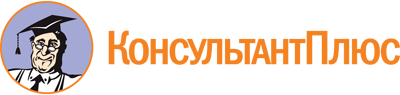 "Кодекс Липецкой области об административных правонарушениях" от 19.06.2017 N 83-ОЗ
(принят Липецким областным Советом депутатов 08.06.2017)
(ред. от 25.10.2022)Документ предоставлен КонсультантПлюс

www.consultant.ru

Дата сохранения: 12.05.2023
 19 июня 2017 годаN 83-ОЗСписок изменяющих документов(в ред. Законов Липецкой области от 30.10.2017 N 125-ОЗ,от 25.12.2017 N 147-ОЗ, от 04.05.2018 N 171-ОЗ, от 29.10.2018 N 217-ОЗ,от 20.12.2019 N 333-ОЗ, от 06.03.2020 N 359-ОЗ, от 17.04.2020 N 367-ОЗ,от 13.05.2020 N 373-ОЗ, от 10.08.2020 N 415-ОЗ, от 04.09.2020 N 432-ОЗ,от 08.10.2020 N 440-ОЗ, от 08.10.2020 N 441-ОЗ, от 30.11.2020 N 464-ОЗ,от 16.02.2021 N 505-ОЗ, от 21.06.2021 N 550-ОЗ, от 21.06.2021 N 551-ОЗ,от 14.07.2021 N 567-ОЗ, от 02.09.2021 N 584-ОЗ, от 27.12.2021 N 55-ОЗ,от 19.04.2022 N 89-ОЗ, от 25.10.2022 N 215-ОЗ)